 ZLÍNSKÝ KRAJSKÝ  FOTBALOVÝ  SVAZ 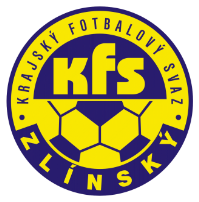 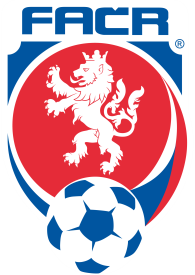 Hradská 854, 760 01 ZLÍN       Tel: 577 019 393Email: lukas@kfszlin.cz  
__________________________________________________________________________DK Zlínského KFS dle § 89 odst. 2 písm. a) zahajuje disciplinární řízeníPříjmení, jméno		ID			číslo utkání			oddílVečerka Jiří			97021534		2017720A1A0202		ChropyněŽelezný Petr			96071548		2017720A1A0202		ChropyněSloboda Petr			85032291		2017720A1A0204		Štítná n/Vl.Zýbal Ondřej			89090948		2017720A2B0207		OsvětimanyVarga Marian			87101358		2017720A2B0207		BojkovicePavlica Jan			84082042		2017720A3A0201		ZašováVopatřil Jan			96091450		2017720A3B0204		TečoviceKroutilík Boris			81090338		2017720A3C0201		Morkovice BPšeja Denis			00040635		2017720C2A0201		Vel. KarloviceZasedání DK Zl KFS proběhne ve středu 16.8.2017 v 15.00 hodin									Martin Bsonek									předseda DK Zl KFS